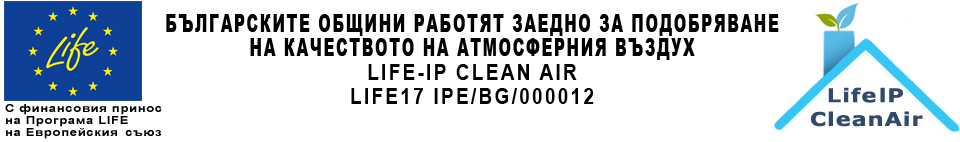 КЛАСИРАНЕ НА КАНДИДАТИТЕ кандидатствали в Основната фаза за преход към алтернативни форми за отопление на домакинствата по Интегриран проект „Българските общини работят заедно за подобряване на качеството на атмосферния въздух“ по Програма LIFE на Европейския съюзСтолична община обявява класирането на кандидатите от Основната фаза на кампанията за безплатна подмяна на стари отоплителни уреди на дърва и въглища с нови на газ и пелети по Интегриран проект „Българските общини работят заедно за подобряване на качеството на атмосферния въздух” по Програма LIFE на Европейския съюз - LIFE17 IPE/BG/000012 - LIFE IP CLEAN AIR. В случаите на преминаване към отопление с пелетна камина с водна риза или на отопление с котел на пелети с водна риза, одобреният кандидат в едномесечен срок от обявяване на резултатите (до 06.05.2022 г.), трябва да представят техническа схема на инсталацията на водна риза, която включва вида и мощността на отоплителния уред на пелети. Техническата схема може да се подава, както следва: За с. Кубратово, с. Световрачене, с. Негован, с. Чепинци в кметствата или: всеки работен ден от 09.00 до 17.00 часа, на адреса на районната администрация, гр. Нови Искър, бул. „Искърско дефиле“ № 121, 312 стая.СПИСЪК С КЛАСИРАНИТЕ КАНДИДАТИ от Район „Нови Искър“ по Основната фаза за преход към алтернативни форми за отопление на домакинствата в Столична община (покана м. юли 2021 г.)Таблица 1. Одобрени кандидати от Основната фазаТаблица 2. Одобрени кандидати от резервния списък на Пилотната фазаКандидат№Населено мястоОтоплителен уредРадиатор (500x1200)Радиатор (500x1800)ОценкаSO 1541с. ЧепинциПелетен котел 25 kW8SO 1542с. СветовраченеПелетен котел 25 kW5SO 1543с. ЧепинциПелетен котел 25 kW4SO 1544с. НегованПелетен котел 25 kW8SO 1545с. НегованКамина с водна риза 18 kW6SO 1546с. СветовраченеКамина с водна риза 25 kW5SO 1547с. НегованКамина с водна риза 25 kW5SO 1548с. НегованПелетен котел 33 kW6SO 1549с. СветовраченеКамина с водна риза 18 kW9SO 1550с. ЧепинциТопловъздушна к-на 12 kW6SO 1551с. СветовраченеКамина с водна риза 25 kW4SO 1552с. ЧепинциКамина с водна риза 18 kW7SO 1553с. ЧепинциПелетен котел 25 kW5SO 1554с. ЧепинциПелетен котел 33 kW2 бр.1SO 1555с. НегованПелетен котел 39 kW2 бр.4SO 1556с. НегованПелетен котел 39 kW2 бр.4SO 1557с. ЧепинциПелетен котел 25 kW3SO 1558с. ЧепинциКамина с водна риза 12 kW4SO 1559с. ЧепинциПелетен котел 39 kW3SO 1560с. ЧепинциКамина с водна риза 25 kW2 бр.13SO 1561с. ЧепинциПелетен котел 33 kW1 бр.1 бр.4SO 1562с. НегованПелетен котел 39 kW10SO 1563с. ЧепинциКамина с водна риза 25 kW5SO 1564с. ЧепинциТопловъздушна к-на 10 kW9SO 1565с. ЧепинциПелетен котел 25 kW8SO 1566с. ЧепинциПелетен котел 39 kW9SO 1567с. НегованПелетен котел 33 kW1 бр.1бр.5Кандидат№Населено мястоОтоплителен уредРадиатор (500x1200)Радиатор (500x1800)814с. ЧепинциПелетен котел 25 kW2 бр.815с. СветовраченеПелетен котел 25 kW816с. ЧепинциПелетен котел 25 kW819с. НегованПелетен котел 25 kW1 бр.1 бр.820с. НегованКамина с водна риза 18 kW826с. СветовраченеКамина с водна риза 25 kW827с. НегованКамина с водна риза 25 kW2 бр.829с. НегованПелетен котел 33 kW2 бр.830с. СветовраченеКамина с водна риза 18 kW2 бр.831с. ЧепинциТопловъздушна к-на 12 kW834с. СветовраченеКамина с водна риза 25 kW2 бр.836с. ЧепинциКамина с водна риза 18 kW2 бр.837с. ЧепинциПелетен котел 25 kW839с. ЧепинциПелетен котел 33 kW841с. НегованПелетен котел 39 kW2 бр.842с. НегованПелетен котел 39 kW2 бр.843с. ЧепинциПелетен котел 25 kW2 бр.844с. ЧепинциКамина с водна риза 12 kW2 бр.845с. ЧепинциПелетен котел 39 kW846с. ЧепинциКамина с водна риза 25 kW2 бр.847с. ЧепинциПелетен котел 33 kW2 бр.848с. НегованПелетен котел 39 kW850с. ЧепинциКамина с водна риза 25 kW2 бр.853с. ЧепинциТопловъздушна к-на 10 kW857с. ЧепинциПелетен котел 25 kW2 бр.858с. ЧепинциПелетен котел 39 kW859с. НегованПелетен котел 33 kW2 бр.866с. НегованПелетен котел 33 kW2 бр.